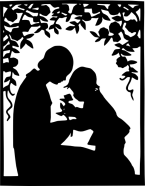 VERS- ÉS PRÓZAMONDÓ VERSENY   V. Mesélj rólam...A törökkanizsai Ablak Színház Egyesület az idén 5. alkalommal szervezi meg a Mesélj rólam... vers- és prózamondó versenyt.Kategóriák:kisgyermek kategória (óvodások 4-5 valamint 6 évesek)gyermek kategória (alsósok: 1.-2., 3.-4. osztályosok / felsősök: 5.-6., 7.-8.osztályosok)ifjúsági kategória (alsósok: 1.-2., 3.-4. osztályos gimnazisták/középiskolások)felnőtt kategória (19 éves kortól, felső korhatár nincs)Feltételek: A versenyre egy művel lehet benevezni. Választani lehet a magyar és a világirodalom prózai és lírai alkotásaiból. Vajdaság egész területéről várjuk a vers- és prózamondókat. Kérjük, az előadni kívánt művek választásánál vegyék figyelembe az életkori sajátosságokat. A művek kiválasztásához javasoljuk a következő témákat: az anya és gyermek kapcsolat, szeretet, család, összetartozás...Az előadott vers időtartama nem lehet hosszabb 3 percnél a prózai mű időtartama pedig 5 percnél.A verseny időpontja: 2017. március 11. (szombat)A verseny kezdete:	délelőtt 10.00 óra.Bejelentkezés: 9.00-10.00 óra közöttA verseny helyszíne: A Színház, Törökkanizsa, Kralja Petra I Karađorđevića 2Jelentkezés: jelentkezési lapon, e-mail-ben az ablakszinhaz@gmail.com címen Bővebb információ: 063 / 16 89 352 számon kapható (Facebook: Ablak Színház Egyesület/Prozor Teatar/Window Theatre)Díjazás: A megmérettetés kategóriáinak legjobbjai, a zsűri döntése alapján, díjazásban részesülnek. Minden versenyző emléklapot kap. Szeretettel várunk minden érdeklődőt!